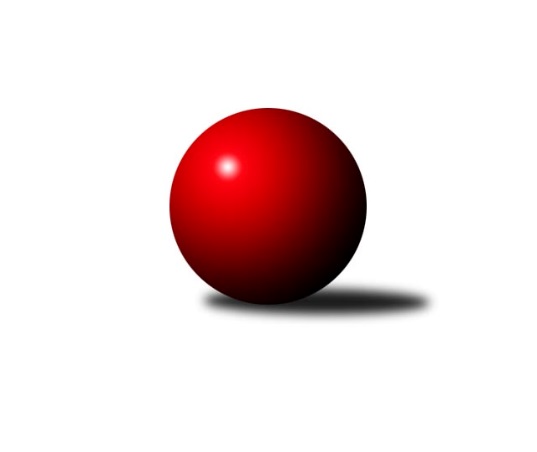 Č.10Ročník 2008/2009	15.11.2008Nejlepšího výkonu v tomto kole: 2638 dosáhlo družstvo: KKŽ Šternberk ˝A˝Krajský přebor OL 2008/2009Výsledky 10. kolaSouhrnný přehled výsledků:SKK Jeseník ˝B˝	- TJ Pozemstav Prostějov	14:2	2478:2407		15.11.SK Olomouc Sigma MŽ	- TJ  Krnov ˝B˝	16:0	2462:2317		15.11.KK Zábřeh  ˝C˝	- TJ Kovohutě Břidličná ˝B˝	14:2	2546:2419		15.11.TJ Sokol Mohelnice	- KKŽ Šternberk ˝A˝	2:14	2589:2638		15.11.KK Lipník nad Bečvou ˝A˝	- Spartak Přerov ˝C˝	16:0	2466:2378		15.11.TJ Horní Benešov ˝C˝	- TJ Tatran Litovel	4:12	2511:2588		15.11.TJ Horní Benešov ˝E˝	- KK Lipník nad Bečvou ˝B˝	12:4	2435:2430		15.11.Tabulka družstev:	1.	SK Olomouc Sigma MŽ	10	8	0	2	118 : 42 	 	 2428	16	2.	KK Lipník nad Bečvou ˝A˝	10	8	0	2	110 : 50 	 	 2429	16	3.	TJ Pozemstav Prostějov	10	6	0	4	78 : 82 	 	 2406	12	4.	TJ  Krnov ˝B˝	10	5	1	4	83 : 77 	 	 2401	11	5.	TJ Kovohutě Břidličná ˝B˝	10	5	0	5	82 : 78 	 	 2401	10	6.	Spartak Přerov ˝C˝	10	4	2	4	80 : 80 	 	 2429	10	7.	TJ Tatran Litovel	10	5	0	5	75 : 85 	 	 2410	10	8.	SKK Jeseník ˝B˝	10	5	0	5	74 : 86 	 	 2390	10	9.	TJ Horní Benešov ˝E˝	10	4	1	5	81 : 79 	 	 2422	9	10.	KK Zábřeh  ˝C˝	10	4	1	5	80 : 80 	 	 2419	9	11.	TJ Sokol Mohelnice	10	4	0	6	68 : 92 	 	 2438	8	12.	KK Lipník nad Bečvou ˝B˝	10	3	1	6	68 : 92 	 	 2359	7	13.	TJ Horní Benešov ˝C˝	10	3	1	6	62 : 98 	 	 2369	7	14.	KKŽ Šternberk ˝A˝	10	2	1	7	61 : 99 	 	 2512	5Podrobné výsledky kola:	 SKK Jeseník ˝B˝	2478	14:2	2407	TJ Pozemstav Prostějov	Miroslav Setinský	 	 212 	 201 		413 	 2:0 	 367 	 	181 	 186		Jan Pernica	Rostislav  Cundrla	 	 222 	 231 		453 	 2:0 	 415 	 	196 	 219		Václav Kovařík	Jaromíra Smejkalová	 	 217 	 202 		419 	 2:0 	 387 	 	193 	 194		Ondřej Matula	Karel Kučera	 	 202 	 220 		422 	 2:0 	 414 	 	213 	 201		Jakub Marušinec	Alena Vrbová	 	 202 	 192 		394 	 2:0 	 378 	 	180 	 198		Stanislav Feike	Miroslav Jemelík *1	 	 176 	 201 		377 	 0:2 	 446 	 	234 	 212		Karel Meisselrozhodčí: střídání: *1 od 39. hodu Zdeněk JanoudNejlepší výkon utkání: 453 - Rostislav  Cundrla	 SK Olomouc Sigma MŽ	2462	16:0	2317	TJ  Krnov ˝B˝	František Baslar	 	 226 	 210 		436 	 2:0 	 383 	 	183 	 200		Petr Vaněk	Jiří Malíšek	 	 190 	 215 		405 	 2:0 	 389 	 	194 	 195		Stanislav Kopal	Pavel Jüngling	 	 199 	 208 		407 	 2:0 	 383 	 	188 	 195		Vladimír Vavrečka	Petr Malíšek	 	 195 	 210 		405 	 2:0 	 396 	 	192 	 204		Miluše Rychová	Miroslav Hyc	 	 199 	 221 		420 	 2:0 	 391 	 	187 	 204		František Vícha	Radek Malíšek	 	 208 	 181 		389 	 2:0 	 375 	 	165 	 210		Pavel Jalůvkarozhodčí: Nejlepší výkon utkání: 436 - František Baslar	 KK Zábřeh  ˝C˝	2546	14:2	2419	TJ Kovohutě Břidličná ˝B˝	Miloslav  Compel	 	 222 	 226 		448 	 2:0 	 423 	 	227 	 196		Zdeněk Fiury st. st.	Jan Kolář	 	 214 	 211 		425 	 2:0 	 385 	 	193 	 192		Vladimír Štrbík	Věra Urbášková	 	 181 	 180 		361 	 0:2 	 398 	 	195 	 203		Petr Otáhal	Jiří Srovnal	 	 213 	 220 		433 	 2:0 	 423 	 	221 	 202		Miloslav Krchov	Martin Liška	 	 225 	 215 		440 	 2:0 	 388 	 	189 	 199		Zdeněk Chmela ml.	Josef Sitta st.	 	 230 	 209 		439 	 2:0 	 402 	 	203 	 199		Josef Veselýrozhodčí: Nejlepší výkon utkání: 448 - Miloslav  Compel	 TJ Sokol Mohelnice	2589	2:14	2638	KKŽ Šternberk ˝A˝	Jaroslav Koudelný	 	 210 	 222 		432 	 0:2 	 473 	 	233 	 240		Petr Pick	Rostislav Krejčí	 	 194 	 191 		385 	 0:2 	 432 	 	236 	 196		Václav Šubert	Jaroslav Jílek	 	 214 	 220 		434 	 0:2 	 452 	 	216 	 236		Pavel  Ďuriš ml.	Petr Polášek	 	 221 	 225 		446 	 2:0 	 373 	 	196 	 177		Emil Pick *1	Ľudovit Kumi	 	 229 	 221 		450 	 0:2 	 463 	 	239 	 224		Jindřich Gavenda	Zdeněk Šebesta	 	 226 	 216 		442 	 0:2 	 445 	 	221 	 224		Zdeněk Vojáčekrozhodčí: střídání: *1 od 51. hodu Pavel SmejkalNejlepší výkon utkání: 473 - Petr Pick	 KK Lipník nad Bečvou ˝A˝	2466	16:0	2378	Spartak Přerov ˝C˝	Richard Štětka	 	 228 	 217 		445 	 2:0 	 414 	 	215 	 199		Petr Vácha	Jitka Szczyrbová	 	 203 	 193 		396 	 2:0 	 395 	 	204 	 191		Václav Pumprla	Vilém Zeiner	 	 186 	 203 		389 	 2:0 	 382 	 	179 	 203		Jiří Chytil	Rostislav Pelz	 	 178 	 214 		392 	 2:0 	 387 	 	176 	 211		Jiří Kohoutek	Zdeněk  Macháček ml	 	 218 	 206 		424 	 2:0 	 407 	 	212 	 195		Rostislav Petřík	Zdeněk   Macháček st.	 	 206 	 214 		420 	 2:0 	 393 	 	200 	 193		Michal Symerskýrozhodčí: Nejlepší výkon utkání: 445 - Richard Štětka	 TJ Horní Benešov ˝C˝	2511	4:12	2588	TJ Tatran Litovel	Michael Dostál	 	 211 	 199 		410 	 0:2 	 421 	 	212 	 209		Jaroslav Ďulík	Zdeněk Kment	 	 213 	 187 		400 	 0:2 	 413 	 	186 	 227		Miroslav Sigmund	Michal Klich	 	 202 	 185 		387 	 0:2 	 427 	 	219 	 208		Dušan Žouželka	Michal Blažek	 	 199 	 209 		408 	 0:2 	 456 	 	225 	 231		Miroslav Talášek	Jan Kriwenky	 	 249 	 195 		444 	 2:0 	 417 	 	199 	 218		Ludvík Vymazal	Petr Rak	 	 227 	 235 		462 	 2:0 	 454 	 	229 	 225		Jaromír Janošecrozhodčí: Nejlepší výkon utkání: 462 - Petr Rak	 TJ Horní Benešov ˝E˝	2435	12:4	2430	KK Lipník nad Bečvou ˝B˝	Pavel Hrnčíř	 	 203 	 178 		381 	 2:0 	 370 	 	186 	 184		Jiří Kolář	Zbyněk Tesař	 	 219 	 218 		437 	 2:0 	 415 	 	210 	 205		Vlastimila Kolářová	Michal Rašťák	 	 211 	 188 		399 	 2:0 	 369 	 	180 	 189		Zdeněk Krejčiřík	Jana Martiníková *1	 	 172 	 209 		381 	 0:2 	 426 	 	217 	 209		Radek Kolář	Kamil Kovařík	 	 206 	 204 		410 	 0:2 	 465 	 	239 	 226		Ladislav Skřivánek	Luděk Zeman	 	 207 	 220 		427 	 2:0 	 385 	 	184 	 201		Radek Lankašrozhodčí: střídání: *1 od 24. hodu Jaromír MartiníkNejlepší výkon utkání: 465 - Ladislav SkřivánekPořadí jednotlivců:	jméno hráče	družstvo	celkem	plné	dorážka	chyby	poměr kuž.	Maximum	1.	Ondřej Pospíšil 	TJ Sokol Mohelnice	464.55	299.1	165.5	2.6	5/6	(483)	2.	Jindřich Gavenda 	KKŽ Šternberk ˝A˝	445.08	302.4	142.7	5.3	5/6	(463)	3.	Ladislav Skřivánek 	KK Lipník nad Bečvou ˝B˝	437.10	295.8	141.4	3.1	5/5	(479)	4.	David Pospíšil 	KKŽ Šternberk ˝A˝	436.50	295.4	141.1	3.8	4/6	(453)	5.	Emil Pick 	KKŽ Šternberk ˝A˝	428.56	289.6	139.0	5.6	5/6	(459)	6.	Zdeněk   Macháček st. 	KK Lipník nad Bečvou ˝A˝	427.88	284.3	143.6	3.3	5/6	(445)	7.	Petr Vácha 	Spartak Přerov ˝C˝	426.25	295.5	130.7	5.0	6/6	(451)	8.	Rostislav  Cundrla 	SKK Jeseník ˝B˝	422.50	285.4	137.1	3.6	4/5	(453)	9.	Karel Meissel 	TJ Pozemstav Prostějov	421.23	288.5	132.7	6.2	6/6	(468)	10.	Václav Pumprla 	Spartak Přerov ˝C˝	420.38	283.8	136.6	4.0	4/6	(462)	11.	Miroslav Talášek 	TJ Tatran Litovel	419.93	292.5	127.4	5.6	6/6	(456)	12.	Jaromír Janošec 	TJ Tatran Litovel	419.20	281.3	137.9	4.0	5/6	(454)	13.	Petr Pick 	KKŽ Šternberk ˝A˝	419.00	289.5	129.6	5.5	5/6	(473)	14.	Ľudovit Kumi 	TJ Sokol Mohelnice	418.25	287.9	130.3	6.2	4/6	(454)	15.	František Vícha 	TJ  Krnov ˝B˝	417.56	287.9	129.7	6.8	4/6	(455)	16.	Pavel  Ďuriš ml. 	KKŽ Šternberk ˝A˝	417.17	289.3	127.9	7.3	6/6	(452)	17.	Michal Symerský 	Spartak Přerov ˝C˝	417.00	292.8	124.3	6.8	4/6	(458)	18.	Zdeněk  Macháček ml 	KK Lipník nad Bečvou ˝A˝	414.97	294.4	120.6	6.4	6/6	(453)	19.	František Baslar 	SK Olomouc Sigma MŽ	414.29	277.4	136.9	3.5	6/6	(438)	20.	Miroslav Setinský 	SKK Jeseník ˝B˝	413.88	288.0	125.9	6.3	4/5	(441)	21.	Kamil Kovařík 	TJ Horní Benešov ˝E˝	413.50	283.2	130.3	5.6	3/4	(434)	22.	Pavel Jüngling 	SK Olomouc Sigma MŽ	413.13	286.0	127.1	7.2	6/6	(462)	23.	Marek  Navrátil 	Spartak Přerov ˝C˝	413.13	285.3	127.9	6.6	4/6	(464)	24.	Pavel Jalůvka 	TJ  Krnov ˝B˝	412.89	285.1	127.8	5.6	6/6	(447)	25.	Luděk Zeman 	TJ Horní Benešov ˝E˝	411.68	278.6	133.1	4.5	4/4	(453)	26.	Michal Klich 	TJ Horní Benešov ˝C˝	410.80	279.4	131.4	6.3	5/5	(471)	27.	Zdeněk Šebesta 	TJ Sokol Mohelnice	410.40	284.0	126.4	6.7	6/6	(463)	28.	Rostislav Petřík 	Spartak Přerov ˝C˝	410.30	283.2	127.1	4.1	5/6	(438)	29.	Josef Sitta st. 	KK Zábřeh  ˝C˝	409.83	280.4	129.4	6.4	6/6	(455)	30.	Jan Stískal 	TJ Pozemstav Prostějov	409.50	283.6	125.9	8.2	4/6	(434)	31.	Zdeněk Vojáček 	KKŽ Šternberk ˝A˝	409.19	283.8	125.4	6.7	4/6	(445)	32.	Michal Rašťák 	TJ Horní Benešov ˝E˝	408.25	275.7	132.6	8.9	4/4	(435)	33.	Petr Vaněk 	TJ  Krnov ˝B˝	408.13	278.1	130.1	4.9	4/6	(440)	34.	Jiří Srovnal 	KK Zábřeh  ˝C˝	408.00	271.8	136.2	5.7	5/6	(445)	35.	Jaromír Martiník 	TJ Horní Benešov ˝E˝	407.67	283.7	124.0	4.5	4/4	(454)	36.	Václav Šubert 	KKŽ Šternberk ˝A˝	406.75	288.0	118.8	7.5	4/6	(432)	37.	Jan Kolář 	KK Zábřeh  ˝C˝	406.21	277.9	128.3	7.2	6/6	(440)	38.	Karel Kučera 	SKK Jeseník ˝B˝	405.45	276.3	129.2	6.1	5/5	(460)	39.	Zdeněk Chmela  ml.	TJ Kovohutě Břidličná ˝B˝	404.38	282.6	121.8	6.1	6/7	(445)	40.	Miroslav Hyc 	SK Olomouc Sigma MŽ	403.63	280.5	123.1	5.5	6/6	(439)	41.	Josef Veselý 	TJ Kovohutě Břidličná ˝B˝	403.57	280.8	122.8	6.0	7/7	(426)	42.	Václav Kovařík 	TJ Pozemstav Prostějov	402.67	282.6	120.1	7.3	6/6	(415)	43.	Zdeněk Fiury st.  st.	TJ Kovohutě Břidličná ˝B˝	402.46	277.2	125.3	6.3	7/7	(432)	44.	Jitka Szczyrbová 	KK Lipník nad Bečvou ˝A˝	402.33	280.1	122.2	4.8	6/6	(429)	45.	Jiří Malíšek 	SK Olomouc Sigma MŽ	402.00	282.3	119.7	7.4	6/6	(430)	46.	Miroslav Sigmund 	TJ Tatran Litovel	401.76	281.8	120.0	6.2	5/6	(413)	47.	Miluše Rychová 	TJ  Krnov ˝B˝	401.65	283.2	118.5	6.3	5/6	(432)	48.	David Janušík 	Spartak Přerov ˝C˝	401.38	279.8	121.6	6.8	4/6	(416)	49.	Radek Malíšek 	SK Olomouc Sigma MŽ	400.93	277.5	123.4	5.8	6/6	(430)	50.	Jan Kriwenky 	TJ Horní Benešov ˝C˝	400.42	280.6	119.8	5.6	5/5	(463)	51.	Stanislav Kopal 	TJ  Krnov ˝B˝	398.90	272.5	126.4	7.3	6/6	(441)	52.	Jakub Marušinec 	TJ Pozemstav Prostějov	398.53	277.4	121.1	8.1	6/6	(431)	53.	Richard Štětka 	KK Lipník nad Bečvou ˝A˝	398.00	275.3	122.7	7.4	5/6	(445)	54.	Robert Kučerka 	TJ Horní Benešov ˝C˝	397.60	280.2	117.4	8.2	5/5	(437)	55.	Ondřej Matula 	TJ Pozemstav Prostějov	396.75	284.3	112.5	8.9	4/6	(436)	56.	Jana Martiníková 	TJ Horní Benešov ˝E˝	396.65	284.9	111.8	7.0	4/4	(414)	57.	Miloslav Krchov 	TJ Kovohutě Břidličná ˝B˝	396.24	274.1	122.1	7.0	7/7	(423)	58.	Radek Lankaš 	KK Lipník nad Bečvou ˝B˝	395.97	277.5	118.5	9.1	5/5	(449)	59.	Ludvík Vymazal 	TJ Tatran Litovel	394.50	283.0	111.5	8.2	6/6	(420)	60.	Petr Malíšek 	SK Olomouc Sigma MŽ	394.37	273.5	120.9	8.0	6/6	(415)	61.	Petr Otáhal 	TJ Kovohutě Břidličná ˝B˝	393.57	278.5	115.1	6.8	7/7	(420)	62.	Jaroslav Ďulík 	TJ Tatran Litovel	393.40	277.2	116.2	10.0	5/6	(427)	63.	Vlastimila Kolářová 	KK Lipník nad Bečvou ˝B˝	393.00	276.1	116.9	5.7	5/5	(423)	64.	Rostislav Krejčí 	TJ Sokol Mohelnice	392.40	271.9	120.5	8.1	4/6	(438)	65.	Zbyněk Tesař 	TJ Horní Benešov ˝E˝	391.68	276.9	114.8	8.6	4/4	(458)	66.	Jaromíra Smejkalová 	SKK Jeseník ˝B˝	391.47	273.2	118.3	6.8	5/5	(454)	67.	Stanislav Feike 	TJ Pozemstav Prostějov	389.80	280.0	109.9	9.6	5/6	(423)	68.	Michael Dostál 	TJ Horní Benešov ˝C˝	388.90	278.7	110.2	8.0	5/5	(433)	69.	Jaroslav Navrátil 	TJ Tatran Litovel	388.85	269.7	119.2	8.4	5/6	(413)	70.	Zdeněk Janoud 	SKK Jeseník ˝B˝	388.44	279.0	109.4	8.5	5/5	(456)	71.	Jaroslav Jílek 	TJ Sokol Mohelnice	388.19	274.7	113.5	10.4	4/6	(434)	72.	Rostislav Pelz 	KK Lipník nad Bečvou ˝A˝	387.58	282.9	104.7	11.8	6/6	(420)	73.	Zdeněk Sobota 	TJ Sokol Mohelnice	386.25	272.0	114.3	8.0	4/6	(412)	74.	Radek Kolář 	KK Lipník nad Bečvou ˝B˝	385.55	273.1	112.5	10.4	4/5	(426)	75.	Jiří Chytil 	Spartak Přerov ˝C˝	385.50	268.4	117.1	9.0	4/6	(434)	76.	Jiří Kolář 	KK Lipník nad Bečvou ˝B˝	384.63	278.9	105.7	10.0	5/5	(446)	77.	Jan Tomášek 	KK Zábřeh  ˝C˝	384.60	271.2	113.4	9.6	5/6	(407)	78.	Vilém Zeiner 	KK Lipník nad Bečvou ˝A˝	384.32	271.7	112.6	10.1	5/6	(415)	79.	Zdeněk Kment 	TJ Horní Benešov ˝C˝	378.12	268.6	109.6	9.4	5/5	(446)	80.	Zdeněk Krejčiřík 	KK Lipník nad Bečvou ˝B˝	366.15	268.2	98.0	12.8	4/5	(388)		Miloslav  Compel 	KK Zábřeh  ˝C˝	444.00	298.0	146.0	5.0	1/6	(448)		Miroslav Šindler 	Spartak Přerov ˝C˝	436.00	301.0	135.0	7.0	1/6	(436)		Zdeněk  Macháček 	KK Lipník nad Bečvou ˝A˝	435.67	305.0	130.7	5.0	3/6	(473)		Petr Axman 	TJ Tatran Litovel	435.00	287.5	147.5	3.5	2/6	(449)		Martin Liška 	KK Zábřeh  ˝C˝	434.89	289.3	145.6	2.3	3/6	(442)		Jiří Michálek 	KK Zábřeh  ˝C˝	434.00	286.0	148.0	3.0	1/6	(434)		Jiří Hálko 	TJ Kovohutě Břidličná ˝B˝	427.00	287.0	140.0	10.0	1/7	(427)		Dušan Žouželka 	TJ Tatran Litovel	427.00	302.0	125.0	4.0	1/6	(427)		Miroslav Adámek 	TJ Pozemstav Prostějov	425.00	283.0	142.0	8.0	1/6	(425)		Petr Polášek 	TJ Sokol Mohelnice	419.58	288.1	131.5	9.7	3/6	(449)		Michal Weinlich 	KK Zábřeh  ˝C˝	419.33	290.5	128.8	6.3	3/6	(453)		Kamil Komenda 	KK Zábřeh  ˝C˝	419.00	270.0	149.0	1.0	1/6	(419)		Petr Rak 	TJ Horní Benešov ˝C˝	418.83	294.8	124.1	4.6	3/5	(462)		Jaroslav Koudelný 	TJ Sokol Mohelnice	416.11	291.0	125.1	7.6	3/6	(447)		Zdeněk Fiury ml.  ml.	TJ Kovohutě Břidličná ˝B˝	415.31	288.8	126.6	4.9	4/7	(429)		Martin Koraba 	TJ  Krnov ˝B˝	413.56	284.7	128.9	4.1	3/6	(433)		Jaroslav Černošek 	SK Olomouc Sigma MŽ	411.00	292.0	119.0	13.0	1/6	(411)		Martin Marek 	KK Zábřeh  ˝C˝	409.00	276.0	133.0	4.0	1/6	(409)		Pavel Buchta 	TJ  Krnov ˝B˝	408.00	277.0	131.0	5.0	1/6	(408)		Michal Blažek 	TJ Horní Benešov ˝C˝	408.00	296.0	112.0	4.0	1/5	(408)		Tomáš Dražil 	KK Zábřeh  ˝C˝	403.83	293.0	110.8	9.7	3/6	(444)		Petr  Šulák ml. 	SKK Jeseník ˝B˝	403.00	283.0	120.0	6.0	1/5	(403)		Jiří Kohoutek 	Spartak Přerov ˝C˝	402.67	279.3	123.4	5.6	3/6	(451)		Jiří Fárek 	SKK Jeseník ˝B˝	401.75	270.3	131.5	6.0	2/5	(420)		Miroslav Ondrouch 	KK Lipník nad Bečvou ˝A˝	394.00	260.0	134.0	6.0	1/6	(394)		Alena Vrbová 	SKK Jeseník ˝B˝	394.00	269.0	125.0	7.0	1/5	(394)		Jan Pernica 	TJ Pozemstav Prostějov	393.75	278.3	115.4	9.1	3/6	(421)		Miroslav Jemelík 	SKK Jeseník ˝B˝	393.56	274.3	119.2	8.3	3/5	(427)		Miloslav  Petrů 	TJ Horní Benešov ˝C˝	392.50	298.0	94.5	11.0	2/5	(393)		Pavel Hrnčíř 	TJ Horní Benešov ˝E˝	390.50	270.8	119.8	10.0	2/4	(412)		Pavel Smejkal 	KKŽ Šternberk ˝A˝	389.25	272.0	117.3	8.0	2/6	(394)		Vladimír Vavrečka 	TJ  Krnov ˝B˝	387.83	275.2	112.7	7.7	3/6	(401)		Karel Ondruch 	KK Zábřeh  ˝C˝	386.17	266.7	119.5	7.8	3/6	(401)		Jiří Vrba 	SKK Jeseník ˝B˝	386.00	272.3	113.8	6.0	2/5	(418)		Jan Karlík 	Spartak Přerov ˝C˝	384.67	260.7	124.0	6.5	2/6	(425)		Jiří Chylík 	TJ  Krnov ˝B˝	383.00	263.0	120.0	8.0	1/6	(383)		Martin Zaoral 	TJ Pozemstav Prostějov	381.67	271.1	110.6	11.3	3/6	(428)		Jiří Hradílek 	Spartak Přerov ˝C˝	380.00	265.0	115.0	5.5	2/6	(388)		Jaroslav Lakomý 	TJ  Krnov ˝B˝	378.50	257.5	121.0	6.0	2/6	(387)		Dagmar Jílková 	TJ Sokol Mohelnice	377.00	265.0	112.0	8.0	1/6	(377)		David Čulík 	TJ Tatran Litovel	377.00	277.0	100.0	16.0	1/6	(377)		Vladimír Štrbík 	TJ Kovohutě Břidličná ˝B˝	376.00	265.7	110.3	7.3	3/7	(385)		Jaromír Čech 	TJ  Krnov ˝B˝	376.00	279.0	97.0	11.5	2/6	(377)		Marie Karásková 	SKK Jeseník ˝B˝	375.00	250.0	125.0	7.0	1/5	(375)		Jan Lankaš 	KK Lipník nad Bečvou ˝B˝	373.83	267.8	106.1	9.7	3/5	(380)		Zdeňka Habartová 	TJ Horní Benešov ˝C˝	373.00	268.0	105.0	9.0	1/5	(373)		Jaroslav Navrátil 	SKK Jeseník ˝B˝	372.50	268.5	104.0	10.0	2/5	(398)		František Pončík 	TJ Kovohutě Břidličná ˝B˝	368.00	254.0	114.0	13.0	1/7	(368)		Jan Holouš 	TJ  Krnov ˝B˝	365.00	255.3	109.8	8.8	2/6	(385)		Zdeněk Žanda 	TJ Horní Benešov ˝C˝	365.00	261.0	104.0	9.0	1/5	(365)		Zdeněk Schmidt 	TJ  Krnov ˝B˝	362.00	250.5	111.5	10.0	2/6	(364)		Michaela Kuková 	TJ Horní Benešov ˝C˝	359.00	254.0	105.0	10.0	1/5	(359)		Jiří Harszlak 	TJ Tatran Litovel	359.00	257.3	101.7	12.8	2/6	(366)		Věra Urbášková 	KK Zábřeh  ˝C˝	353.83	258.2	95.7	12.2	2/6	(399)		Jaroslav  Koppa 	KK Lipník nad Bečvou ˝B˝	351.00	262.0	89.0	13.0	1/5	(351)		Anna Drlíková 	TJ Sokol Mohelnice	341.00	250.0	91.0	14.0	1/6	(341)		Lucie Fadrná 	TJ Horní Benešov ˝C˝	305.00	212.0	93.0	16.0	1/5	(305)Sportovně technické informace:Starty náhradníků:registrační číslo	jméno a příjmení 	datum startu 	družstvo	číslo startu
Hráči dopsaní na soupisku:registrační číslo	jméno a příjmení 	datum startu 	družstvo	Program dalšího kola:11. kolo22.11.2008	so	9:00	TJ Kovohutě Břidličná ˝B˝ - KKŽ Šternberk ˝A˝	22.11.2008	so	9:00	KK Lipník nad Bečvou ˝B˝ - TJ Sokol Mohelnice	22.11.2008	so	9:00	TJ Tatran Litovel - TJ Horní Benešov ˝E˝	22.11.2008	so	9:00	TJ  Krnov ˝B˝ - TJ Horní Benešov ˝C˝	22.11.2008	so	10:00	KK Zábřeh  ˝C˝ - KK Lipník nad Bečvou ˝A˝	22.11.2008	so	12:00	TJ Pozemstav Prostějov - SK Olomouc Sigma MŽ	22.11.2008	so	12:00	Spartak Přerov ˝C˝ - SKK Jeseník ˝B˝	Nejlepší šestka kola - absolutněNejlepší šestka kola - absolutněNejlepší šestka kola - absolutněNejlepší šestka kola - absolutněNejlepší šestka kola - dle průměru kuželenNejlepší šestka kola - dle průměru kuželenNejlepší šestka kola - dle průměru kuželenNejlepší šestka kola - dle průměru kuželenNejlepší šestka kola - dle průměru kuželenPočetJménoNázev týmuVýkonPočetJménoNázev týmuPrůměr (%)Výkon1xPetr PickŠternberk A4732xRichard ŠtětkaKK Lipník A113.844452xLadislav SkřivánekLipník B4653xLadislav SkřivánekLipník B112.194653xJindřich GavendaŠternberk A4632xPetr RakHor.Beneš.C111.474622xPetr RakHor.Beneš.C4621xPetr PickŠternberk A1114731xMiroslav TalášekLitovel4561xRostislav  CundrlaJeseník B110.844531xJaromír JanošecLitovel4543xMiroslav TalášekLitovel110.02456